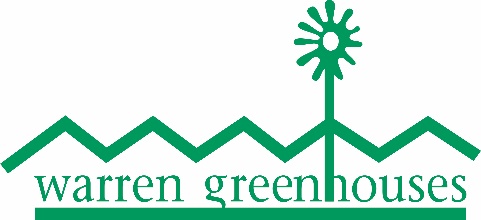     115 Strange Street    Kitchener                                                                                                              519-743-3702     warrengreenhouses@hotmail.comSpring 2024	With spring just around the corner, pansy fund-raising is a great way to raise money for your organization. Pansies are tolerant to cooler weather and can be enjoyed outside beginning in April.  You may choose your delivery date anytime between April 5th and 20th.  Please have all completed orders to us no later than March 22nd. Please be advised that your delivery date may be changed due to inclement weather. There is a 100 pot minimum to qualify for free delivery within a 60km radius.  If you are beyond the radius, contact us for a delivery fee estimate.  Pansy Pots are available in MIXED only, in the following sizes.8”   Round Decorative Bowl                       10” Round Decorative Bowl11” Cool Wave Pansy Hanging Basket    		          COST		            Recommended Selling8” Pot	          		$8.00	+HST		     $12.00- $14.0010” Pot     	          $10.00 +HST              $15.00- $17.0011” Baskets		$13.00 +HST              $20.00- $22.00We strive for excellent quality and service.  If you encounter any problems, please notify us immediately and we will do our best to rectify the situation.  Any credit inquiries must be made within 48 hours of delivery.  Thank you and good luck!Sheila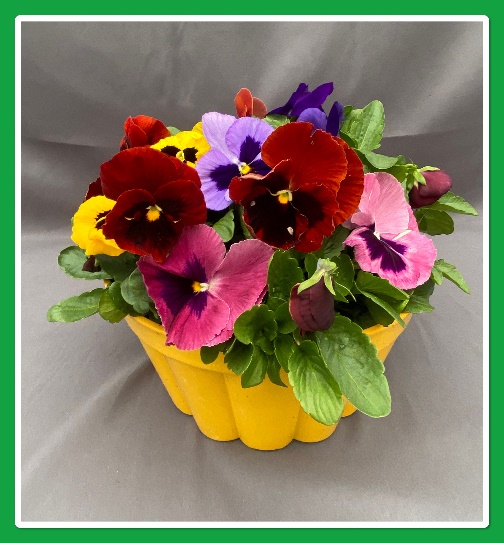 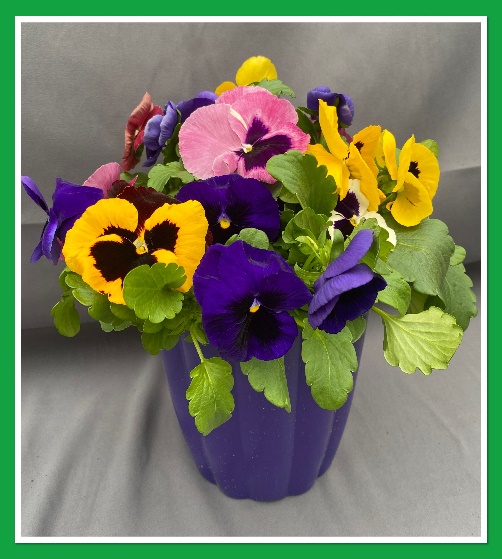 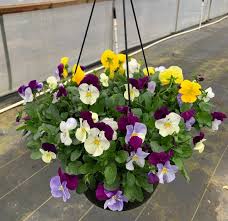 WARREN GREENHOUSES LTD.FUNDRAISING SIGNUP SHEETGROUP NAME____________________________________________CONTACT NAME_________________________________________DELIVERY DATE_________________________________________DELIVERY ADDRESS_____________________________________CITY__________________________  POSTAL__________________BILLING ADDRESS _______________________________________CITY__________________________  POSTAL__________________PHONE NUMBER ___________________________                                 ___________________________EMAIL _____________________________________I ________________________________ Will be the contact person for the above-named organization and therefore will be responsible for making payment within 30 days of my delivery. 2% interest will be added to overdue invoices.   We accept cheque, cash or e-transfer.  SIGNATURE_______________________________DATE_____________________________________